ПРИМІРНЕ ЧОТИРИТИЖНЕВЕ МЕНЮ  (на весняний період)для закладів дошкільної освіти Черкаської міської ради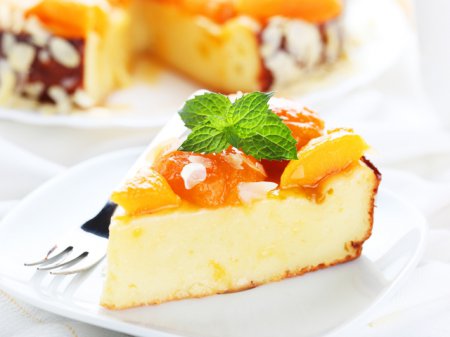 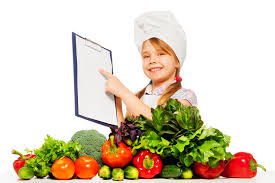 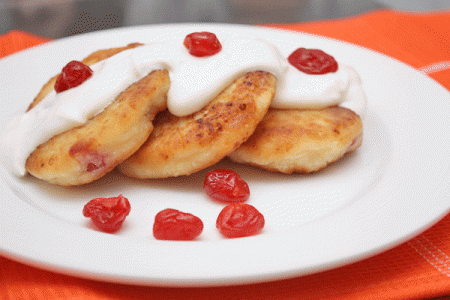 ПОНЕДІЛОК	                                                          Перший тижденьВІВТОРОК                                                                                                                              	                      Перший тиждень      СЕРЕДА                                                                                                                                                              Перший тижденьЧЕТВЕР	                                                             Перший тижденьП’ЯТНИЦЯ	                                                          Перший тижденьПОНЕДІЛОК	                                                              Другий тижденьВІВТОРОК                                                                                                                                                       Другий тиждень                                                                                                               	 СЕРЕДА	                                                              Другий тижденьЧЕТВЕР	                                                   Другий    тижденьП’ЯТНИЦЯ	                                                             Другий тижденьПОНЕДІЛОК	                                                            Третій  тижденьВІВТОРОК                                                                                                                                                        Третій тиждень	СЕРЕДА	                                                    Третій  тижденьЧЕТВЕР                                                                                                                                                          Третій  тижденьП’ЯТНИЦЯ	                                                   Третій   тижденьПОНЕДІЛОК	                                                        Четвертий тижденьВІВТОРОК                                                                                                                                                      Четвертий тижденьСЕРЕДА	                                                      Четвертий  тижденьЧЕТВЕР                                                                                                                                                      Четвертий   тижденьП’ЯТНИЦЯ	                                                   Четвертий  тижденьПОГОДЖЕНОЗАТВЕРДЖЕНОНачальник управліннядержавного нагляду за дотриманнямсанітарного законодавства Головного управлінняДержпродспоживслужби в Черкаській області ______________   Віта  МАКОГІНДиректор департаменту освіти та гуманітарної політики Черкаської міської ради_____________ Богдан БЄЛОВдля закладів дошкільної освіти (ясла-садок) загального типудля закладів дошкільної освіти (ясла-садок) комбінованого типудля закладів дошкільної освіти комбінованого типу (ясла-садок)для закладів дошкільної освіти (ясла-садок) спеціального типудля закладів дошкільної освіти (дитячий садок) спеціального типуНайменування  продуктів Вихід, г (ясла)Вихід, г ( сад )СніданокСніданокСніданокБуряк тушкований з чорносливом (до 15 квітня)3447Огірок свіжий (з 15 квітня)2025Каша кукурудзяна розсипчаста90113Чахохбілі з м’ясом курки 32/4545/60Сік фруктовий120180Бутерброд з маслом вершковим і твердим сиром30/3/530 / 3/7Фрукти за сезоном  (апельсин)2736ОбідОбідОбідТеплий салат з цвітної капусти та овочів /салат з капусти та кропу50/3050/45Суп гороховий з грінками 150 /15200 /15Пиріг пастуший (м'ясо яловичини )140187Компот із суміші сухофруктів150180Хліб житній 1515ВечеряВечеряВечеряСуп молочний з макаронами150200Шарлотка яблучна 6590Чай з лимоном150/3180/5Фрукти за сезоном  (банан)2736Енергетична цінність ( ккал) :1125,721344,72Найменування  продуктів Вихід, г (ясла)Вихід,г ( сад )СніданокСніданокСніданокМорква тушкована з курагою5370Вареники ліниві з сиром кисломолочним 120150 Соус фруктовий (із вишні свіжомороженої)2230Йогурт питний 100125Фрукти за сезоном  ( банан )     2736ОбідОбідОбідКапуста тушкована / салат з свіжої капусти, огірків та кропу 38/5050/70Суп - пюре з квасолі із  сметаною150/4200/6Каша пшенична розсипчаста з цибулею97121Шніцель рибний натуральний4770Узвар150180Хліб житній 3030                                                               ВечеряСалат з варених овочів /салат з редису та свіжих огірків41/5055/63Каша гречана розсипчаста90113Тефтелька куряча (з овочами)66 /2488 /32Сік томатний120180Хліб житній3030Фрукти за сезоном  ( яблуко )     6080Енергетична цінність ( ккал) :1305,051647,00Найменування  продуктів Вихід, г (ясла)Вихід, г ( сад ) СніданокСніданокСніданокСалат з зеленого горошку з цибулею 4055Яєчна кашка5252Фузілі з сиром твердим 90/7113/9Чай з лимоном150/3180/5Фрукти за сезоном (банан)6080ОбідОбідОбідІкра з моркви  / салат зі свіжих огірків та зеленої цибулі 65/5081/70Борщ полтавський  з галушками 150/27200/36Каша рисова розсипчаста82103Котлета рублена з м’яса курки5877Компот із свіжих яблук 150180Хліб житній 3030ВечеряВечеряВечеряКапуста смажена в сухарях /салат із зеленої цибулі з твердим сиром24/40-Салат з квашеної капусти і яблук /салат із зеленої цибулі з твердим сиром-50/40Каша кукурудзяна розсипчаста90113Кури з яблуками в сметані30/3040/40Компот із суміші сухофруктів150180Хліб житній3030Енергетична цінність ( ккал) :1256,221607,97Найменування  продуктів Вихід, г (ясла)Вихід, г ( сад )СніданокСніданокСніданокМорква припущена із родзинками 6080Локшинник з сиром кисломолочним 115150Соус молочний1520Кефір100125Фрукти за сезоном (груша)2736                                                                         Обід                                                                         Обід                                                                         ОбідСалат з яйцем, сиром та кип’яченою сметаною5050Суп гречаний   150 200 Товчанка 112140Фіш-боли в томатному соусі 50/2775/41Компот із плодів сушених (кураги)150180Хліб житній 3030ВечеряВечеряВечеряСалат з варених овочів / огірок свіжий41/2055/25Каша ячна в’язка 82103Курка по-італійські (підлива)36/1048/13Компот із вишні  (свіжомороженої)150180Хліб житній3030Фруктовий салат з тертим грецьким горіхом5070Енергетична цінність ( ккал) :1131,201430,60Найменування  продуктів Вихід, г (ясла)Вихід, г ( сад )СніданокСніданокСніданокОмлет драчена4646Каша Янтарна з яблучним соусом100/22125/31Какао з молоком150180Фрукти  за сезоном ( банан)6080ОбідОбідОбідСалат український / салат з редиски та зеленої цибулі65/3890/48Борщ з квасолею і картоплею зі сметаною   150 /4200 /5Булгур з овочами90105М'ясо відварене в кисло – солодкому соусі (свинина)27 / 2336 / 31Компот із свіжих фруктів (яблуко)150180Хліб житній 3030ВечеряВечеряВечеряПудинг з цвітної капусти6080Рагу із м’яса курки31/10042/134Напій лимонний з родзинками150180Бутерброд з твердим сиром30/530/7Фрукти за сезоном ( апельсини)2736Енергетична цінність ( ккал) :1296,701642,22Найменування  продуктів Вихід, г (ясла)Вихід, г ( сад )СніданокСніданокСніданокОмлет з морквою6060Плов фруктовий  ( яблука, курага, родзинки)100120Йогурт питний 100125Фрукти за сезоном (банан)2736ОбідОбідОбідСалат з зеленого горошку з цибулею 4055Борщ український 150200Каша гречана розсипчаста 90113Шніцель зі свинини або яловичини6080Узвар150180Хліб житній 3030ВечеряВечеряВечеряСалат з буряком та сухариками  (до 15 квітня)5075Свіжий огірок (з 15 квітня)2025Фузіллі з твердим сиром90/7113/9Пудинг із м’яса курки  6080Компот із свіжих яблук150180Хліб житній3030Фрукти за сезоном (апельсин)2736Енергетична цінність ( ккал) :1369,811681,02Найменування  продуктівВихід, г (ясла)Вихід,г ( сад )СніданокСніданокСніданокГарбуз запечений з яблуками4560Запіканка рисова з сиром кисломолочним100130Соус молочний1520Кефір100125Фрукти за сезоном (банан)2736ОбідОбідОбідСалат з буряка та грецького горіха ( до 15 квітня)3050Салат з капусти та кропу (з 15 квітня)3030Суп із цвітної капусти  зі  сметаною 150/5200/8Пюре з бобових  ( гороху або сочевиці) з вершковим маслом90113Тефтелі БЕЛІП в сметанно-томатному соусі 60/2090/30Сік фруктовий 120180Хліб житній 3030ВечеряВечеряВечеряПюре морквяне /салат із свіжих огірків 54/2573/30Каша вівсяна в'язка 82103Чахохбілі з куркою32/4543/60Чай з  лимоном 150/3180/5Бутерброд з маслом вершковим і твердим сиром30/3/530/3/7Енергетична цінність ( ккал) :1270,491689,62Найменування  продуктівВихід , г (ясла)Вихід ,г ( сад )СніданокСніданокСніданокКапуста тушкована / салат із свіжої капусти, огірків та кропу38/5050/70Різотто з зеленим горошком та твердим сиром80/3100/5Тефтелька куряча (з овочами)64/2488/32Сік томатний120180Бутерброд з твердим сиром30/530/7Фрукти за сезоном (яблуко)2736ОбідОбідОбідТеплий салат із овочів з цвітною капустою / салат з редису та зеленої цибулі50/3850/48Суп з макаронними виробами та картоплею150200Картопля відварна з вершковим маслом88110Биточки парові (з м’яса яловичини) з соусом молочним60/1580/20Компот із сухофруктів  150180Хліб житній 3030ВечеряВечеряВечеряСуфле  яєчне 7575Вареники з вишнями (свіжомороженими)85115Какао з молоком150180Фрукти за сезоном (банан)6080Енергетична цінність ( ккал) :1160,161439,97Найменування  продуктівВихід, г (ясла)Вихід, г ( сад )СніданокСніданокСніданокСалат з зеленого горошку з цибулею / Свіжий огірок40/2055/25Каша ячна розсипчаста з цибулею96120Суфле рибне 4568Компот із вишні  (свіжоморожених)150180Хліб житній3030Фрукти за сезоном  (яблуко )     2736ОбідОбідОбідБуряк тушкований з чорносливом  (до 15 квітня)3447Салат зі свіжої капусти з кропом  (з 15 квітня)3245Суп-харчо 150200Булгур з овочами 90105Котлета рублена з м’яса курки 5877Напій лимонний з родзинками150180Хліб житній 3030ВечеряВечеряВечеряМорква тушкована з курагою5370Сирний чізкейк із шоколадним соусом 122/20155/35Какао з молоком150180Фрукти за сезоном  (банан)6080Енергетична цінність ( ккал) :1217,251575,35Найменування  продуктівВихід, г (ясла)Вихід, г ( сад )СніданокСніданокСніданокСалат з яйцем, сиром та кип’яченою  сметаною5050Каша пшенична в’язка 90113Биточок рублений з м’яса курки паровий5877Чай байховий 150180Хліб житній3030Фрукти за сезоном  (яблуко)     2736ОбідОбідОбідВінегрет (до 15 квітня)75100Огірок свіжий (з 15 квітня)2025Суп болгарський з сметаною 150/4200/5Каша гречана розсипчаста82103Оладки курячі з цибулевим соусом70/1193/15Кисіль вишневий  (вишня свіжозаморожена )150103Хліб житній 3030ВечеряВечеряВечеряКаша «Янтарна» (із пшона і яблук)100125Шарлотка яблучна 6790Компот із суміші сухофруктів150180Енергетична цінність ( ккал) :1227,201548,20Найменування  продуктів Вихід, г (ясла)Вихід, г ( сад )СніданокСніданокСніданокГорошок овочевий відварний  / салат з редису та зеленої цибулі40/3853/48Омлет з твердим сиром5757Макаронні вироби відварені з  маслом вершковим90112Чай з лимоном150/3180/5Асорті фруктове (банан, апельсин, яблуко)5075ОбідОбідОбідСалат із зеленої цибулі з твердим сиром4040Борщ полтавський з галушками 150/27200/36Каша вівсяна в’язка82103Нагетси курячі5675Сік фруктовий150180Хліб житній 3030ВечеряВечеряВечеряКапуста смажена в сухарях / огірок свіжий24/2032/25Картопля тушкована з цибулею та томатом100125Шніцель зі свинини6080Компот із вишні (свіжозамороженої)150180Хліб житній3030Енергетична цінність ( ккал) :1306,701632,45Найменування  продуктівВихід, г (ясла)Вихід, г ( сад )СніданокСніданокСніданокСалат з запеченої груші та морки5577Пудинг із сиру кисломолочного (запечений)77100Соус яблучний2231Какао з молоком150180Бутерброд  з сиром твердим  30/530/7ОбідОбідОбідСалат з буряком та сухариками (до 15 квітня)5075Огірок свіжий (з 15 квітня)2025Суп польовий  із сметаною150/4200/5Фалафель7796Фіш-боли в томатному соусі 50/2775/41Компот із суміші сухофруктів150180Хліб житній 3030Вечеря Вечеря Вечеря Салат з зеленого горошку з цибулею / салат із свіжих огірків40/2555/30Запіканка макаронна з м'ясом яловичини150200Сік томатний120180Фрукти за сезоном  ( апельсин)6080Енергетична цінність (ккал)1133,381379,72Найменування  продуктів Вихід, г (ясла)Вихід, г ( сад )СніданокСніданокСніданокМорква припущена / Огірок свіжий 50/20-Огірок солоний  / Огірок свіжий25/25Макаронні вироби відварні з вершковим маслом90112Кури з яблуками в сметані30/3040/40Компот із свіжих яблук150180Фрукти за сезоном (груша)2736                                                                                                 Обід                                                                                                 Обід                                                                                                 ОбідБуряк тушкований з яблуками в сметанному соусі (до 15 квітня) Огірок свіжий (з 15 квітня)Борщ із шпинатом 150200Каша кукурудзяна в'язка 82103Тюфтелька куряча (з овочами) 66/2488/32Напій лимонний з родзинками150180Хліб житній 3030ВечеряВечеряВечеряОмлет з морквою6060Каша гречана рідка молочна150200Чай  150180Хліб житній3030Фруктовий салат з тертим грецьким горіхом5070Енергетична цінність ( ккал) :1155,1311456,02Найменування  продуктів Вихід, г (ясла)Вихід, г ( сад )СніданокСніданокСніданокСалат моркв’яно-яблучний з горіхами6080Пудинг сирно-морквяний з фруктовим соусом ( вишня або смородина)100/30125/40Какао з молоком150180Бутерброд з маслом вершковим і твердим сиром30/3/530/3/7ОбідОбідОбідСалат український /салат з редису та зеленої цибулі 50/3850/48Суп-харчо150200Товчанка  90113Котлета рибна любительська5988Узвар150180Хліб житній 3030ВечеряВечеряВечеряВінегрет  (до 15 квітня)75100Салат Полонинський (з 15 квітня)4054Вареники з вареним  курячим м’ясом 81108Кефір100125Фрукти за сезоном  (банан)     6080Енергетична цінність ( ккал) :1248,821488,00Найменування  продуктів Вихід, г (ясла)Вихід, г ( сад )СніданокСніданокСніданокГарбуз припущений 4560Каша пшенична в'язка 90113Паличка куряча4560Компот із вишні (свіжомороженої)150180Хліб житній3030Фрукти за сезоном  ( яблуко )     2736ОбідОбідОбідСалат із овочів та солодкого перцю4055Суп селянський з перловою крупою та сметаною 150/5200/7Пюре з бобових (горох або сочевиця)90113Курячий шніцель                               4560Кисіль вишневий150180Хліб житній 3030ВечеряВечеряВечеряМус яблучний з фруктовим соусом (свіжозаморожена вишня)97/22134/30Плов фруктовий100120Йогурт100125Фрукти за сезоном  ( банан )     2736Енергетична цінність ( ккал) :1253,031562,20Найменування  продуктів Вихід, г (ясла)Вихід, г ( сад )СніданокСніданокСніданокСалат із зеленого горошку з цибулею / Огірок свіжий40/2055/25Суфле яєчне7575Макаронні вироби відварені з маслом 80100Чай трав’яний 150180Фрукти за сезоном (апельсин)2736ОбідОбідОбідСалат із свіжих томатів з солодким перцем6080Суп із сочевиці150200Картопля тушкована з цибулею та томатом100125Мафіни з овочами та твердим сиром (свинина або яловичина)6384Компот із суміші сухофруктів150180Хліб житній3030ВечеряВечеряВечеряКапуста смажена в сухарях2330Каша ячнева в’язка 82103Гуляш з м’яса курки5877Компот із свіжих яблук150180Хліб житній 3030Фрукти за сезоном (банан)6080Енергетична цінність ( ккал) :1154,741474,32Найменування  продуктівВихід, г (ясла)Вихід, г ( сад )СніданокСніданокСніданокГарбуз запечений з яблуками4560Гратен «Зебра»80100Какао з молоком150180Бутерброд з твердим сиром30/530/7ОбідОбідОбідСалат з варених овочів 4155Суп гречаний150200Бобові з цибулею (горох або сочевиця)88110Рулет рибний5582Компот із вишні (свіжомороженої)150180Хліб житній3030ВечеряВечеряВечеряСалат із редису та свіжих огірків5060Макарони відварені з овочами100125Котлета натуральна з м'яса індика панірована в сухарях4864Узвар150180Фрукти за сезоном (груша)6080Енергетична цінність (ккал)1135,751427,9Найменування  продуктів Вихід, г (ясла)Вихід, г ( сад )СніданокСніданокСніданокТеплий салат з цвітної капусти та овочів /салат з капусти та кропу50/3050/45Каша вівсяна в’язка 82103Пудинг із м’яса курки6080Сік томатний120180Хліб житній3030Фрукти за сезоном (груша)2736ОбідОбідОбідСалат український 6590Борщ по-бахмацьки 150200Плов з м’яса курки110146Узвар150180Хліб житній3030ВечеряВечеряВечеряМорква припущена 5070Омлет з твердим сиром5757Локшинник з фруктами140175Йогурт питний100125Енергетична цінність ( ккал) :1208,251473,20Найменування  продуктів Вихід, г (ясла)Вихід, г ( сад )СніданокСніданокСніданокСалат з запеченої груші та моркви5577Львівський сирник з морквою 100120Соус яблучний2231Кисіль молочний115160Фрукти за сезоном (банан)2736ОбідОбідОбідСалат Полонинський4054Суп гороховий з грінками150/13200/13Банош по гуцульські з твердим сиром80/4100/5Суфле рибне4568Компот із свіжих яблук150180Хліб житній1515ВечерВечерВечерСалат з зеленої цибулі з твердим сиром 4040Каша гречана розсипчаста90112Болоньєзе ( з м’яса  яловичини)6487Узвар150180Хліб житній3030Фруктовий салат з тертим грецьким горіхом5075Енергетична цінність ( ккал) :1214,161557,72Найменування  продуктів Вихід, г (ясла)Вихід, г ( сад )СніданокСніданокСніданокСалат із свіжих огірків та зеленої цибулі5070Каша пшенична в'язка з морквою96125Філе м’яса курки запечене під сиром5574Чай трав’яний150180Хліб житній3030ОбідОбідОбідСалат із свіжих томатів з солодким перцем6080Суп овочевий із сметаною150/4200/5Булгур з овочами 90105Курячий шніцель4560Компот із апельсинів150180Хліб житній3030ВечеряВечеряВечеряСалат моркв’яно-яблучний з горіхами6080Каша пшоняна з фруктами 110143Шарлотка яблучна6590Сік фруктовий 120180Енергетична цінність ( ккал) :1236,001639,00